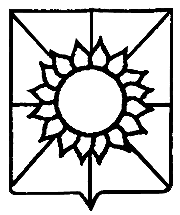 АДМИНИСТРАЦИЯ НОВОБЕРЕЗАНСКОГО СЕЛЬСКОГО ПОСЕЛЕНИЯ КОРЕНОВСКОГО РАЙОНАПОСТАНОВЛЕНИЕ/ПРОЕКТ                     от ______________  	                                                              №_______поселок НовоберезанскийОб утверждении Порядка размещения информации о среднемесячной заработной плате руководителей, их заместителей и главных  бухгалтеров муниципальных учреждений ,муниципальных унитарных предприятийНовоберезанского сельского поселения Кореновского районаи представления указанными лицами данной информацииВ соответствии со статьей 349.5 Трудового кодекса Российской Федерации, руководствуясь постановлением Правительства Российской Федерации от 28 декабря 2016 года №1521 «Об утверждении Правил размещения информации о среднемесячной заработной плате руководителей, их заместителей и главных бухгалтеров государственных внебюджетных фондов Российской Федерации, федеральных государственных учреждений и федеральных унитарных предприятий» администрация Новоберезанского сельского поселения Кореновского района ,п о с т а н о в л я е т:1.Утвердить Порядок размещения информации о среднемесячной заработной плате руководителей, их заместителей и главных бухгалтеров муниципальных учреждений, муниципальных унитарных предприятий Новоберезанского сельского поселения Кореновского района и представления указанными лицами данной информации (прилагается).2.Общему отделу администрации Новоберезанского сельского поселения Кореновского района (Н.А. Вибе) обеспечить его размещение на официальном сайте администрации Новоберезанского сельского поселения Кореновского района в информационно-телекоммуникационной сети «Интернет».3.Контроль за выполнением настоящего постановления возложить на заместителя главы Новоберезанского сельского поселения Кореновского района П.С. Тыртычного.4. Постановление вступает в силу со дня подписания и распространяется на отношения возникшие с 1 января 2017 года.Глава Новоберезанского сельского поселенияКореновского района                                                                	  В.В. Шевченко2ЛИСТ СОГЛАСОВАНИЯпроекта постановления администрацииНовоберезанского сельского поселения Кореновского районаот _______________ № ______«Об утверждении Порядка размещения информации о среднемесячной заработной плате руководителей, их заместителей и главных  бухгалтеров муниципальных учреждений, муниципальных унитарных предприятий Новоберезанского сельского поселения Кореновского районаи представления указанными лицами данной информации»»Проект подготовлен и внесен:Финансовым отделом администрации Новоберезанского сельского поселенияКореновского района          Исполняющий обязанности начальникафинансового отдела                                                                         М.М. Ребрикова Проект согласован:Начальник общего отделаадминистрации Новоберезанского сельскогопоселения Кореновского района                                                                 Н.А. ВибеЗаместитель главыНовоберезанского сельскогопоселения Кореновского района                                                     П.С. Тыртычный	ПОРЯДОКразмещения информации о среднемесячной заработной плате руководителей, их заместителей и главных бухгалтеров муниципальных учреждений,муниципальных унитарных предприятий Новоберезанского сельского поселения Кореновского района и представления указанными лицами данной информации1. Настоящий Порядок устанавливает условия размещения информации о рассчитываемой за календарный год среднемесячной заработной плате руководителей, их заместителей и главных бухгалтеров муниципальных учреждений, муниципальных унитарных предприятий Новоберезанского сельского поселения Кореновского района (далее – учреждения,предприятия) и представления указанными лицами данной информации  (далее –Порядок) в соответствии с Трудовым кодексом Российской Федерации.2. Информация, указанная в пункте 1 Порядка, размещается в информационно-телекоммуникационной сети "Интернет" (далее - сеть "Интернет") на официальном сайте администрации Новоберезанского сельского поселения Кореновского района.3. Информация, указанная в пункте 1 Порядка, представляется руководителями, их заместителями и главными бухгалтерами учреждений, предприятий для размещения в сети "Интернет" на официальном сайте администрации Новоберезанского сельского поселения Кореновского района не позднее 30 апреля года, следующего за отчетным в общий отдел администрации Новоберезанского сельского поселения Кореновского района (далее –общий отдел).4. Информация, предусмотренная пунктом 1 Порядка, размещается в сети "Интернет" общим отделом не позднее 15 мая года, следующего за отчетным.5.Информация о рассчитываемой за календарный год среднемесячной заработной плате руководителей, их заместителей и главных бухгалтеров муни-ципальных учреждений, муниципальных унитарных предприятий размещается в форме согласно приложению к настоящему Порядку.6. В составе информации, подлежащей размещению в сети "Интернет", указывается полное наименование учреждения, занимаемая должность, а также фамилия, имя и отчество лица, в отношении которого размещается информация.7. В составе информации, предусмотренной пунктом 1 настоящих Правил, запрещается указывать данные, позволяющие определить место жительства, почтовый адрес, телефон и иные индивидуальные средства коммуникации 2лиц, в отношении которых размещается информация, а также сведения, отнесенные к государственной тайне или сведениям конфиденциального характера.ГлаваНовоберезанского сельского поселенияКореновского района                                                                           В.В. ШевченкоПРИЛОЖЕНИЕУТВЕРЖДЕНпостановлением администрации Новоберезанского сельского поселения     Кореновского районаот_____________№_____